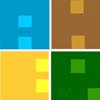 T.C.
ALANYA HAMDULLAH EMİN PAŞA ÜNİVERSİTESİ GENEL SEKRETERLİK MAKAMINA…………………………….. birimine yarı zamanlı ……………/idari personel olarak başvuruda bulunmak istiyorum. Gerekli evrak ekte sunulmuştur. Sunduğum evrakın aslına uygun olduğunu aksi halde doğacak zarardan sorumlu olduğumu kabul ve beyan ederim. Ad / Soyad : İmza : Tarih : 